Центр инноваций социальной сферы Новгородской области продолжает реализацию системы мероприятий по вопросам осуществления деятельности в области социального предпринимательства  Цель: организация эффективной системы обучения и просвещения в области социального предпринимательства на региональном, муниципальном и отраслевом уровне, ориентированная на предпринимателей, оказывающих услуги в социальной сфере; переход к практико-ориентированной модели обучения.  Могут принять участие:Субъекты экономической деятельности в социальной сфере (ИП, ООО и т.д.), СО НКО (руководители и сотрудники), физические лица, инициативные группы. Представители данной целевой группы имеют интерес к отработке технологии по оказанию социальных услуг в сфере образования, здравоохранения, социальной защиты, культуры, туризма, спорта. Работающие предприниматели, самозанятые, ИП, ООО, кооперативы, СОНКО, желающие развивать деятельность в секторе социальной экономики. В результате участия в мастер-классах участники смогут проверить свою «профпригодность» к предпринимательской деятельности в сфере дошкольного образования и составить пошаговый план открытия собственного частного детского сада с учетом специфики работы в Новгородской области.Участие в мастер-классах повышает уровень качества оказываемых услуг и готовность организации к участию в конкурсе «Социальный проект года-2019».Организаторы: АНО «Центр инноваций социальной сферы Новгородской области»Частный детский сад Kinderland (Индивидуальный предприниматель Шестакович Т.В.)Программа мастер-класса «Квалификационные навыки по организации бизнеса и работе с потребителем в дополнительном образовании детей и взрослых»Место проведения: SMART (Общественно-интеллектуальный центр): г. Великий Новгород, ул. Каберова-Власьевская,  д. 80ЧДС Kinderland: г. Великий Новгород, Старорусский бульвар, д. 31, пом.1, пом. 8Контакты:ЦИСС Новгородской области,Великий Новгород, Мусы Джалиля – Духовская, д. 23, оф. 3, 2 этаж8 (8162) 73-81-85, cissno53@gmail.com, www.cissno.ru ЧДС Kinderland: г. Великий Новгород, Старорусский бульвар, д.31, пом.1, пом. 88 (909)566 -34-64, 9653233@mail.ru, www.kinderland53.ruМероприятие проводится по соглашению с Министерством инвестиционной политики Новгородской области « ____ »   ______ ________  2019____ г.Последний срок подачи заявки ________. Заявки принимаются по электронной почте cissno53@gmail.com или по адресу местонахождения ЦССС Новгородской области: Великий Новгород, ул. Духовская, д. 23, офис 3 (2 этаж) с 9.30 до 18.00. Телефон для справок: 8 (8162) 73-81-85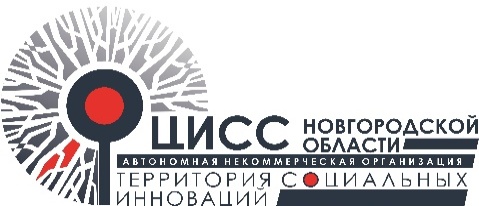 мастер-классы (отраслевая программа)ВремяФормат/наименованиеСодержание15 июня (суббота)15 июня (суббота)15 июня (суббота)9.00 – 18.00Мастер-класс  «ОТКРЫВАЮ СВОЙ СОБСТВЕННЫЙ ДЕТСКИЙ САД»Ведущий: Шестакович Т.В., предприниматель, директор частного детского сада «Kinderland»Регистрация участников. Приветствие.Регистрация участников. Приветствие.9.30 – 12.00Блок 1.«Профпригодность» для владельца/управляющего детского сада:  составляющие успеха.Определение локации и поиск помещения, соответствующего требованиям законодательства РФ. Подводные камни и лайфхаки.Расчет требуемых инвестиций. Построение эффективной финансовой модели.5) «Правильный» договор аренды помещения, ремонтные работы и закупка необходимой мебели и оборудования. Как не «профукать» весь бюджет на открытие еще на стадии ремонта и сэкономить на закупках?12.00 – 13.00Экскурсия в частный детский сад Kinderland.13.00 – 14.00Перерыв14.00 – 17.30Блок 2.1) Реклама.2) Подбор команды. 3) Получение всех необходимых заключений для легализации деятельности в кратчайшие возможные сроки.4) Продажи. Открываемся с полными группами.5) Празднуем победу или готовимся к новым вызовам?17.30 – 18.00Подведение итогов дня. Обратная связь. Подведение итогов дня. Обратная связь. 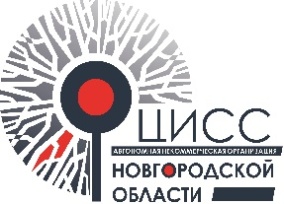 АНКЕТА УЧАСТНИКАМАСТЕР-КЛАССА (отраслевая программа) Данные об участникеДанные об участникеФИО участника Статус/должность в организации (проекте)ТелефонЭлектронная почтаСтраничка в социальных сетях СкайпДанные о предприятииДанные о предприятииПолное наименование организацииИННСфера деятельностиСистема налогообложенияКоличество рабочих местСреднесписочная численностьОборот за последний отчетный годФИО руководителя ТелефонЭлектронная почтаСтраничка в социальных сетях Сайт организации или группа в социальных сетяхОбщая информацияОбщая информацияУкажите цель обучения:Есть ли у вас:Тема для проработки (идея) (пожалуйста, опишите кратко)Проект (пожалуйста, опишите кратко)Предприятие (пожалуйста, опишите кратко)Опыт работы в написании и реализации социальных проектов (есть / нет)Опыт работы в социальном предпринимательстве (есть / нет)